Supplementary Material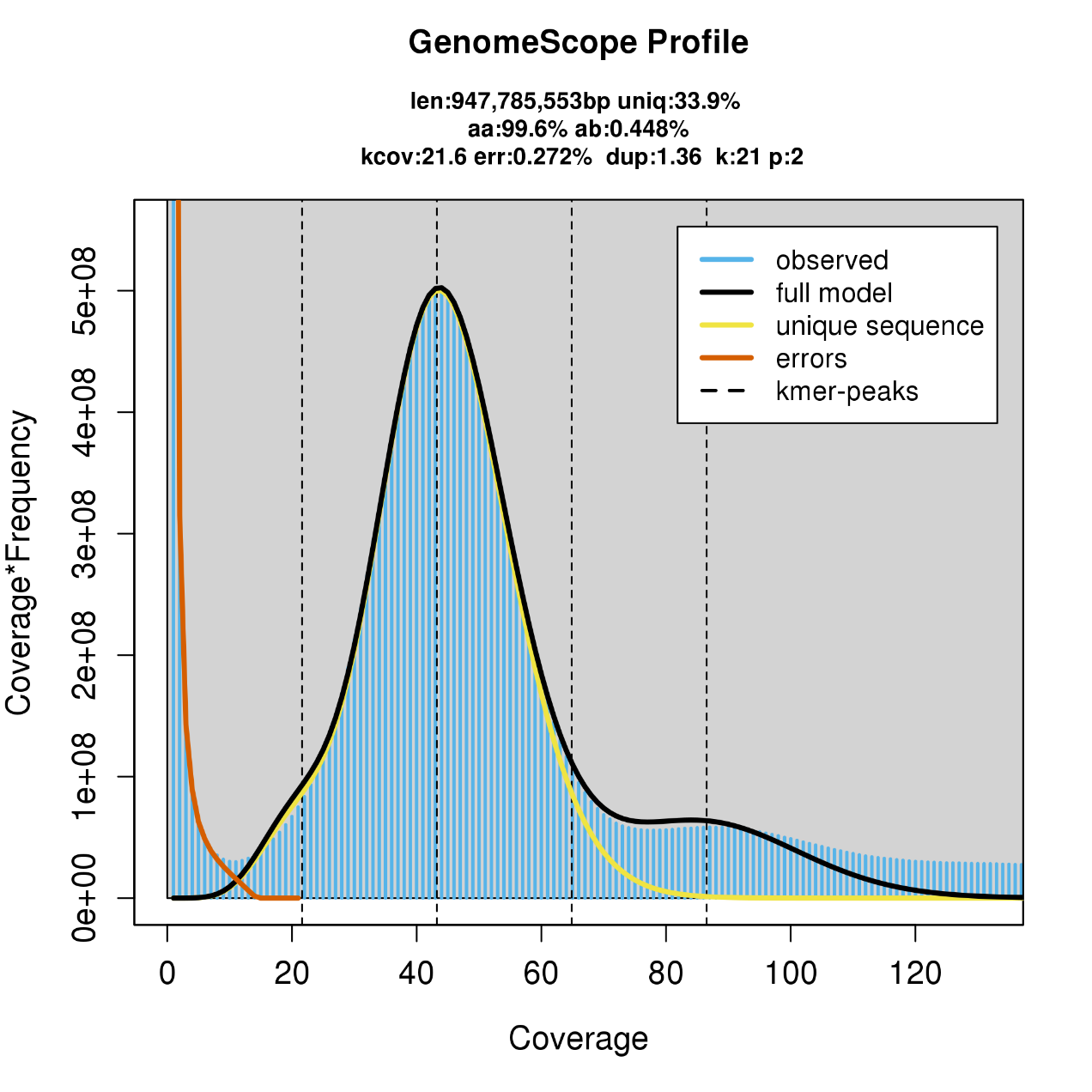 Supplementary Figure 1. Assessment of genome size and complexity based on K‐mers methods.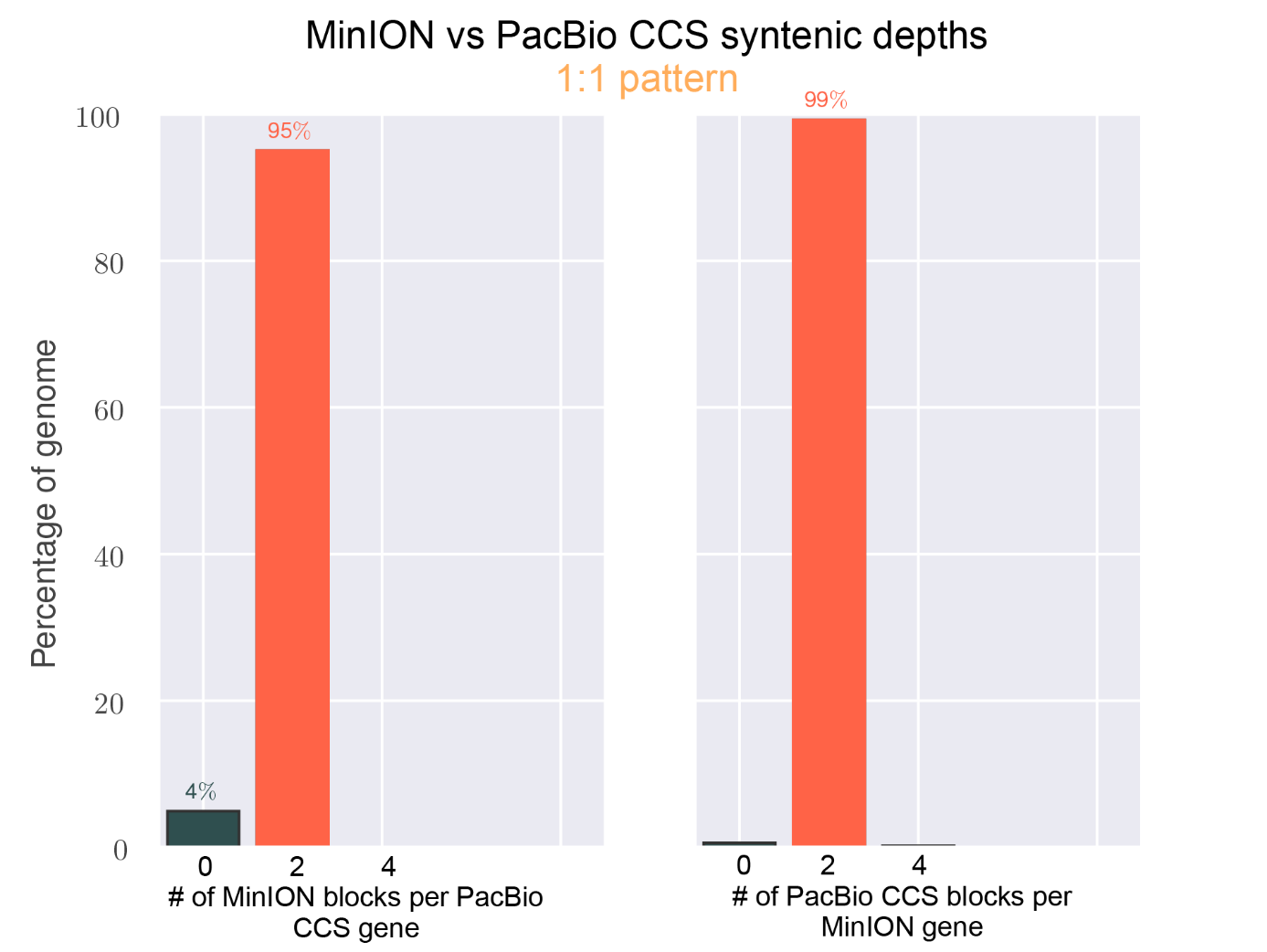 Supplementary Figure 2. Collinear analysis of the assemblies of S. cusia genome Supplementary Table 1. Sequencing information of the S. cusia.  Supplementary Table 2. BUSCO analysis of genome assembly.Supplementary Table 3. Assessment of genome consistency based on Illumina reads.Supplementary Table 4. Pseudomolecule length statistics after Hi-C assisted assembly.Supplementary Table 5. Statistics of Hi-C mapping of the S. cusia.Supplementary Table 6. BUSCO analysis of annotation completeness.Supplementary Table 7. Statistics transcription factors of the S. cusia genome.Supplementary Table 8. Statistical analysis of non-coding RNAs in the S. cusia genome.Supplementary Table 9. TE annotation of the S. cusia genome.Supplementary Table 10. The putative centromere regions on the S. cusia chromosomes.Supplementary Table 11. The putative telomeres on the S. cusia chromosomes.Supplementary Table 12. Statistical analysis of gene family cluster.Supplementary Table 13. GO enrichment analysis of the gene family significantly (FDR < 0.05) specific to the S. cusia genome.Supplementary Table 14. GO (Biological Process) enrichment analysis of the gene family with significant expansion to the S. cusia genomeSupplementary Table 15. KEGG pathway of expansion gene families in S. cusia.Supplementary Table 17. bHLH gene family information and physical and chemical properties.ItemsIlluminaPacBio CCSTotal Number of reads667,375,15637,826,723Total Number of sequenced Bases (Gb)49.98483.97Mean reads length (bp)15012,668N50 (bp)15013,970Coverage (×)52.73531.73DescriptionNumberPercentage (%)Complete BUSCOs (C)134497.8Complete and single-copy BUSCOs (S)126992.3                           Complete and duplicated BUSCOs (D)755.5Fragmented BUSCOs (F)80.6Missing BUSCOs (M)231.6Total BUSCO groups searched1,375100ItemsStatisticsNumber of reads313,197,292Data size (Gb)49.98Mapped bases (Gb)49.91Mapping rate (%)99.85Genome Length (Gb)913.74Mean Depth48.13Coverage Rate (%)98.58PseudomoleculeLength (bp)Chr194,747,430Chr287,398,577Chr377,968,717Chr472,211,168Chr572,205,009Chr668,439,447Chr766,544,764Chr864,376,749Chr952,549,036Chr1050,440,415Chr1142,103,120Chr1238,095,908Chr1335,037,375Chr1431,850,365Chr1527,403,129Chr1622,812,488ItemsStatistics of mappingClean Paired-end Reads354,791,653Unmapped Paired-end Reads26,372,724Unmapped Paired-end Reads Rate (%)7.433Paired-end Reads with Singleton227,855,881Paired-end Reads with Singleton Rate (%)64.222Multi Mapped Paired-end Reads31,464,146Multi Mapped Ratio (%)8.868Unique Mapped Paired-end Reads69,098,902Unique Mapped Ratio (%)19.476Statistics of valid readsUnique Mapped Paired-end Reads69,098,902Dangling End Paired-end Reads25,227,002Dangling End Rate (%)36.509Self Circle Paired-end Reads534,030Self Circle Rate (%)0.773Dumped Paired-end Reads7,648,870Dumped Rate (%)11.069Interaction Paired-end Reads34,807,345Interaction Rate (%)50.373Lib Valid Paired-end Reads26,211,863Lib Valid Rate (%)37.934Lib Dup (%)24.694DescriptionNumberPercentage (%)Complete BUSCOs (C)135598.5Complete and single-copy BUSCOs (S)127993.0Complete and duplicated BUSCOs (D)765.5Fragmented BUSCOs (F)60.4Missing BUSCOs (M)141.1Total BUSCO groups searched1,375100ClassifyCountClassifyCountClassifyCountMYB177AP2/ERF-AP227E2F-DP8AP2/ERF-ERF171zf-HD23CPP8bHLH171HB-BELL22AP2/ERF-RAV7FAR1154SBP20Pseudo7C2H2137NF-YB19BBR-BPC7NAC105Tify19DDT7WRKY98HB-other19EIL7bZIP78RWP-RK18CSD7Others76GARP-ARR-B17DBB6MYB-related73TRAF16LUG5C3H70GRF16C2C2-LSD4HB-HD-ZIP57Jumonji15DBP4GARP-G2-like54SWI/SNF-BAF60b15SWI/SNF-SWI34GRAS54HB-WOX14Coactivator3MADS-M-type52HB-KNOX13Rcd1-like3B352C2C2-CO-like12VOZ3LOB47HMG12Whirly3MADS-MIKC46PLATZ12MBF13PHD42IWS112SOH12C2C2-Dof40LIM11HB-PHD2SET39NF-YC11NF-X12Trihelix39TUB11RB2SNF239NF-YA10MED71mTERF39Alfin-like10ULT1HSF38ARID9HRT1TCP34C2C2-YABBY9LFY1GNAT34GeBP9S1Fa-like1B3-ARF32BES19SAP1C2C2-GATA32SRS9BSD1AUX/IAA30CAMTA9MED61OFP29TAZ8STAT1ClassNumberTotal length (bp)Mean length (bp)miRNAs1221099190.09tRNAs4034294858588rRNAs3403102530433013TypeLength (bp)Genome coverage (%)DNA12984251114.23 SINE45545090.5LINE764336488.38 LTR42961740547.08 Simple repeats91442701.00 Low complexity12975140. 14 Other4692110.05 Unclassified242986322.66 Total length67565770074.04 seqidstartendperiodcopynumconsensusSizepctmatchpctindelscoreChr01295383753617246.31728316266Chr01537191653189172674.617279375024Chr01653290726454172424.317269725420Chr0113102291415227172610.617273554786Chr01370438253704863217227.91728513976Chr01370535263706991017295.217281112718Chr013707219337133989172357.917264826674Chr01371486213715234917221.81728202988Chr0137172045373529681721050.7172551132378Chr01593015605930549417223.11726951894Chr01593064245931399917243.91727435037Chr01610546256106240317245.71727654723Chr016113811461162227172140.11727457896Chr01611622236119194417217317273515320Chr01611960936120410417346.31736724891Chr01612062586121379117343.51736915075Chr016123129561249279173103.81735988087Chr016130908861333294173139.817353126314Chr01613620706136402417311.31737011365Chr01613932626139711417322.31727032584Chr01614297666144481417387.21735686215Chr01615485716155152117317.11737032030Chr01617331006173749017325.41737022973Chr016187072261889677173109.61735678125Chr016188647161933727173272.217347128889Chr01621151776211721617311.81746731312Chr0162159617625525071722281.517266885446Chr016256606362639707172429.317281255601Chr01626397026265381817282.217286011985Chr0162653919631539181722904.4172668140070Chr018141627281453001173211.617445162427Chr0181523472817983271721595.517267796145Chr01817983268180120717216.91728512435Chr01818012058180987817250.71728226533Chr0181809873820223261721232.617268867148Chr01820223148203861217294.817285013668Chr019050452290527699172134.817278117091Chr01905431239055094517245.61728206218Chr01906189049062691317246.51727444380Chr0190642462910167271722172.4172707136593Chr019105054391143764173536.6173471319800Chr019116468691185993173122.91735789132Chr01911970819120274517332.71736813746Chr0191203052915364851721939172793183958Chr01915364799154950617275.91728039181Chr01915564969155900517214.61728612142Chr019155900491640876172476.317280352058Chr0192382976926731591721684.9172687105586Chr019267326092769506172559.317280268764Chr01927695069278612417297.117285113845Chr01930655939307168117235.41728705230Chr01930716719308059117251.91728807781Chr019334633993445337172575.617287085133Chr01940496739406324617278.917286011451Chr019406316494202191172804.2172571120993Chr019415282094202191172286.517280330509Chr028185418385217259317286085060Chr023547985835592312172652.5172591032820Chr02405649654056675917210.41727721306Chr02405667244057294917236.51727724446Chr02406005124061113417262.816856112217Chr02406111184061817317241.11728205656Chr024064570540650379172271726761836Chr024065035240654832173261737023014Chr024071073940819145173625.7173501226534Chr024081913940848581173169.317350118216Chr02409014444090525817322.11737122650Chr0240952603413357381722227.1172631077615Chr02413357394134105617230.91728804609Chr02555551135555853017319.517368101658Chr028726895887287957172110.71726685466Chr0316586416875117216.91728302384Chr03543119637228172547.917074731321Chr0354601462647017246817277440352Chr0363725364824317263.91728218847Chr03648221695351172274.117284038763Chr0369615670987817279.817286011690Chr032012463220150410172149.817279218253Chr03575365895753847317311.11736761120Chr0454704355855117267.11728709908Chr0455854956610017244.11728516375Chr04822529932527172639.917284184056Chr041735577817382694172156.317276415316Chr04173871021739104417222.91728503298Chr041739317917450032172330.317274432772Chr04174532171746239017253.21728417235Chr041968066819748335172392.417274534764Chr04197483261975687717250.11727645400Chr04199503241995607917333.31736753334Chr04199554831995995717325.81736922974Chr04199673011996984117314.71727231764Chr04270970532710625317253.41726393661Chr042712536227135342172581728318003Chr043747550137512477172215.117279225282Chr04375124543751430817210.81728301505Chr04375142853752283117249.91728016641Chr0465434250656280671721124.917271670770Chr04656340456563935517230.91728804600Chr04656393426564213217216.21728702330Chr0465646567661378101722854.9172706188688Chr0465820523663203831723121155431625112Chr0466137808666075431722726.817265989050Chr046660814566664543172327.217268630224Chr0466664644669539591721682.4172765116376Chr0466954061673579861722350172745163418Chr046735795767388178172175.717287026206Chr046738816367407601172112.717275411765Chr04674141566741787117221.61728302985Chr04674178666742008217212.91728201772Chr04674200776742229217212.91728201759Chr04674222876742450317212.91728301768Chr04674253026743675917266.51727918756Chr046743811767508932172411.2172521213273Chr047071781670723704173341737114115Chr04707297017073156217310.81737101311Chr04707825157078475917313.11737021524Chr04707921967079562217319.81737112391Chr047084691570983580173787.4173521139676Chr04709863367098826717311.21737021351Chr047104268671070040173157.917369118393Chr04710981867110011617311.21737121292Chr047123211071347041172669.817282286501Chr047137834271468340172524.117286174594Chr047179043771848707172339.117286049592Chr047184871171911547172366.217277439617Chr05293209324952172184.61726489798Chr057215376072174820172122.517287017978Chr05721748087217769917216.81728802519Chr05721776837219590917210617287015584Chr06107421101074388917210.51717341097Chr062196640321993019172154.617286022641Chr0633865398342195921722059.7172764197713Chr063422085134287534172385.8172601014359Chr06343296493433159417211.31727611399Chr06343315563433382817213.21727711584Chr06343366843434019517220.41727622461Chr06343403813434256017212.61727711583Chr066719038067223041172190.417284126527Chr06672230386723727217282.817285012078Chr06672373736725289717290.217287013305Chr0667275982677631171722833.117271782974Chr066776312167862349172577.117268834286Chr066784719967925369172461.5158621221341Chr066786233267925371172367.117286053411Chr066792547268013942172514.317282257927Chr066801394768073202172344.717287050875Chr07353329434327172471.717281258570Chr07210855926085581722905.5172764256539Chr07260787528033981721134.1172793133129Chr07280339632714421722721.217265975866Chr07313163133765411721433.6162786141624Chr07337664238593381722803.2172697194694Chr0738610883972902173645.617263461799Chr074318006432009417312.11746811421Chr074339629434409217325.717348111257Chr074345928434836817314.11736911622Chr074361865436612217324.61726712828Chr074366119436859817314.31726811651Chr074510550452396017377.11725775750Chr074652971465615917318.41737022090Chr07465611446640511734617347141600Chr074672024467378517310.21726931138Chr0746895914775084173494.1172491222892Chr0747772304780515173191726932170Chr0748088424930025172704.717276556874Chr076644176566490245172282.217286140630Chr07664902476654475217231717273524880Chr08269563932695860917312.81727131540Chr08627443876275121417239.41726382597Chr08627512106276288317267.91728009002Chr0862769828627924071721311726377871Chr086279576362860508172375.3172571013690Chr086286050663010843172873.5172531221223Chr086301127063015393172241728203266Chr086301539363024348172521727244977Chr086302450863161445172794.8172601029008Chr08631813236318937717246.81726663551Chr0863195481634318971721371.9172571055392Chr08634318946343390617211.71728111569Chr08634469086345814117265.217254111811Chr0863458420637356851721610.217261977039Chr08637356716374535017256.31728107637Chr08637453256375020717228.41728103820Chr086425718364261826172271728203704Chr08642618196427465617274.717281010091Chr092101410017211.61728501694Chr09156468271901172670.917276464412Chr091200584120437817321.91726822531Chr091486123149306417240.117256102347Chr091493054149692217222.51728103030Chr091987760199058817216.51728702438Chr091990940200595617287.417280211228Chr0920059442035809172173.517273418433Chr0919962892035810172231.316768714224Chr094978910349954777173953.2173501229357Chr094995582550062469173615.917356843529Chr095020397650236061173186.217264417720Chr09503130485032465417367.11726927741Chr09503246525032939017327.41736913177Chr095041095650414578173211726932421Chr0950418113508691061722612.9172591156055Chr095087001350984241172662.917278371322Chr0950903681510900951721060.4180571143321Chr0951703306517143031726417252112568Chr09520934575209645617217.51728802590Chr095244040052491399172296.917284137779Chr095249150052522736172181.717287026844Chr104963672249770136172775.317281388903Chr104977011749796663172154.417287022784Chr104984227649887964172265.917288039604Chr105037072650404638173196.317368222470Chr11303881446497172827.817269753195Chr1144649144852917211.91728801777Chr1144905445174617215.61728802303Chr114517339001221722603.317264961920Chr1166209111380731722768.917164967834Chr1190012113679991722720172678130633Chr1198751114875101722955.71616810190435Chr11137302418210441722606.317167888939Chr11182114720799241721504.1172774124182Chr112081961208847617237.91728905735Chr1120949712153949172342.217271627107Chr112154071216016217235.61728505143Chr1121601942206542172269.117287138944Chr1122065292282969172443.917276540459Chr1141599977417997601721161.1172754105797Chr114179974941824308172143.217282118632Chr11420637214206872017229.11728804312Chr131286976133566617228417276430429Chr136668698667300617225.11727312864Chr1366937906697383172211727422470Chr13256740632567797917222.81728803444Chr13256850112569928117283.217286012204Chr13256992652571585917296.317276311372Chr132577203925943549173989.817358775168Chr1328861123291011421721392.8172677110793Chr132910114329123001172126.817276511536Chr133348972833648571172924.817177488528Chr133364856333725766172449.717285064296Chr1628410402861538172118.91725997616Chr167229441723144017211.61728501704Chr162271131222734321172133.61726877421Chr16227362982274379417243.41728316112tig00000001326121479172124.717283117065tig0000000641135164172204.317170714308Contig_NameContig_SizeStart_of_teloEnd_of_teloSize_of_teloTeleomeric_repeat_sequenceposi_of_teloNo_of_telChr0194747430467813846813463208ACCCTAAstart458.7Chr019474743090415765904188733108AAACCCTend443.9Chr028739857740943587409478564269TAGGGTTstart613.6Chr028739857761136924611401623238TTAGGGTend462.7Chr028739857780574242805777663524GGGTTTAend505.1Chr03779687178490998526433544ACCCTAAstart506Chr037796871753416229534186442415CCTAAACend344.9Chr047221116823313877233181584281TAGGGTTstart611.9Chr047221116823318259233214413182AAACCCTstart456.3Chr047221116865257843652601952352TAGGGTTend345.1Chr047221116871030476710334843008TAGGGTTend437Chr057220500956157340561605673227AACCCTAend461Chr066843944764538036645420694033ACCCTAAend576.3Chr076654476451876886518800943208GGGTTTAend462.3Chr076654476452504038525069682930AACCCTAend419.9Chr086437674926971802269748983096GGTTTAGstart444.1Chr086437674927050799270546123813ACCCTAAstart544.4Chr086437674927050816270551254309CTGAACCCTAAACCCAAGTATTCATGCTCCCAGAAACCCTATTstart102.6Chr095254903649755296497585983302GGTTTAGend472Chr105044041548009149480121132964GTTTAGGend424Chr1142103120238935523928243469TAAACCCstart496.7Chr114210312041123193411267913598GGGTTTAend515.3Chr123809590829223828292262252397TAGGGTTend342.6Chr133503737525630705256325431838AGGGTTTend269.6Chr133503737525762160257648042644CCTAAACend376.9Chr133503737530542104305442572153GGGTTTAend307.4Chr133503737530773531307756642133CCTAAACend305.3Chr162281248821921940219258203880ACCCTAAend557.7Chr162281248822423516224264052889ACCCTAAend420.9SpeciesProteinsClustersSingletonsS. cusia32974169556503A. paniculata25428140747794M. guttatus33573172705500O. europaea var. sylvestris506841632113500S. indicum35410171132559S. splendens53354179509412Total2314239968345268GO IDCountNameTypeP-valueGO:001507426DNA integrationbiological_process1.86E-27GO:000962617plant-type hypersensitive responsebiological_process2.37E-12GO:00321978transposition, RNA-mediatedbiological_process8.34E-10GO:000695224defense responsebiological_process2.02E-09GO:00063109DNA recombinationbiological_process8.00E-09GO:00321965transpositionbiological_process5.10E-07GO:00508328defense response to fungusbiological_process8.65E-07GO:00801425regulation of salicylic acid biosynthetic processbiological_process1.07E-05GO:00097914post-embryonic developmentbiological_process0.000714GO:00081372NADH dehydrogenase (ubiquinone) activitymolecular_function0.001344GO:00041292cytochrome-c oxidase activitymolecular_function0.001344GO:00471722shikimate O-hydroxycinnamoyltransferase activitymolecular_function0.002631GO IDDescriptionNumber of genesP-valueGO:0080088spermidine hydroxycinnamate conjugate biosynthetic process62.34E-12GO:0019742pentacyclic triterpenoid metabolic process42.50E-08GO:0019745pentacyclic triterpenoid biosynthetic process42.50E-08GO:0009873ethylene-activated signaling pathway102.60E-08GO:0006355regulation of transcription, DNA-templated402.61E-08GO:0010468regulation of gene expression452.69E-08GO:1903506regulation of nucleic acid-templated transcription404.27E-08GO:2001141regulation of RNA biosynthetic process404.27E-08GO:0006351transcription, DNA-templated408.50E-08GO:0071369cellular response to ethylene stimulus109.80E-08GO:0097659nucleic acid-templated transcription401.30E-07GO:0051252regulation of RNA metabolic process401.41E-07GO:0032774RNA biosynthetic process401.65E-07GO:0016103diterpenoid catabolic process51.68E-07GO:0045487gibberellin catabolic process51.68E-07GO:0016104triterpenoid biosynthetic process41.73E-07GO:0000160phosphorelay signal transduction system102.04E-07GO:0034654nucleobase-containing compound biosynthetic process433.01E-07GO:0044271cellular nitrogen compound biosynthetic process503.04E-07GO:1901362organic cyclic compound biosynthetic process473.87E-07KEGG_B_classPathwayNumber of genesP-valuePathway IDSignal transductionMAPK signaling pathway - plant231.33E-18ko04016Environmental adaptationPlant-pathogen interaction263.42E-14ko04626Metabolism of terpenoids and polyketidesDiterpenoid biosynthesis51.41E-05ko00904Metabolism of terpenoids and polyketidesCarotenoid biosynthesis40.000513ko00906Metabolism of terpenoids and polyketidesSesquiterpenoid and triterpenoid biosynthesis20.014358ko00909Lipid metabolismSteroid biosynthesis20.029228ko00100bHLH IDGene accessionChromosome nameStrandProtein length (aa)Isoelectric pointMolecular mass/kDaMLbHLH1ML11582 Chr04+3695.240126.97MLbHLH2ML19205 Chr07-3406.4137606.56MLbHLH3ML00047 Chr04+4175.1945866.69MLbHLH4ML08896 Chr02-3067.9333736.61MLbHLH5ML09337 Chr10-3076.8733748.38MLbHLH6ML25693 Chr06+3227.0535562.37MLbHLH7ML27451 Chr09+3436.7737914.91MLbHLH8ML03443 Chr03+3555.1140015.4MLbHLH9ML07536 Chr16-3755.6141568.05MLbHLH10ML12235 Chr06+3494.7538932.39MLbHLH11ML08650 Chr02-27310.4131719.52MLbHLH12ML19973 Chr07-23710.2526751.38MLbHLH13ML32670 Chr08-5355.3559013.91MLbHLH14ML06447 Chr04-4298.2648252.2MLbHLH15ML03567 Chr03-22410.0924687.48MLbHLH16ML17026 Chr14+2395.7126307.73MLbHLH17ML25335 Chr05-2526.5927944.37MLbHLH18ML08003 Chr15+3886.842780.86MLbHLH19ML30647 Chr05-3645.7640200.94MLbHLH20ML12253 Chr06-3448.1236817.74MLbHLH21ML03517 Chr03+3664.6340205.33MLbHLH22ML07477 Chr16-3465.0538336.73MLbHLH23ML17320 Chr14-4224.9445816.97MLbHLH24ML04220 Chr03+3384.7237411.73MLbHLH25ML03186 Chr03+2654.6428517.46MLbHLH26ML01935 Chr01-2906.6531477.11MLbHLH27ML00484 Chr01-2736.5130321.51MLbHLH28ML03495 Chr03+4206.246124.99MLbHLH29ML07504 Chr16-3705.539590.7MLbHLH30ML24431 Chr02+3886.8642343.48MLbHLH31ML01470 Chr08-3555.1238974.16MLbHLH32ML01034 Chr08-3166.9933752.7MLbHLH33ML04430 Chr03+2966.7332191.16MLbHLH34ML21594 Chr16+4538.949581.27MLbHLH35ML30699 Chr05-3146.7733359.1MLbHLH36ML05975 Chr04+2906.532677.23MLbHLH37ML22145 Chr02+4246.8944076.47MLbHLH38ML18662 Chr11+4326.3348310.71MLbHLH39ML06572 Chr04-3847.6141426.08MLbHLH40ML16300 Chr02+3416.0937203.1MLbHLH41ML26077 Chr01+3107.1533687.88MLbHLH42ML06204 Chr04+5147.5755601.6MLbHLH43ML19727 Chr07-4397.6448154.82MLbHLH44ML32106 Chr02-6695.3973199.88MLbHLH45ML03833 Chr03+391743997.36MLbHLH46ML12359 Chr06-2937.1132507.67MLbHLH47ML00529 Chr08-3044.534470.56MLbHLH48ML19823 Chr07-3144.7635423.54MLbHLH49ML10727 Chr04-2227.4324715.89MLbHLH50ML16721 Chr02-2388.726030.99MLbHLH51ML06382 Chr04-2817.6330789MLbHLH52ML14461 Chr06-2797.6730923.9MLbHLH53ML18016 Chr14+2729.2530153.2MLbHLH54ML18993 Chr07+5176.1356045.84MLbHLH55ML08573 Chr15+1898.7221450.16MLbHLH56ML20093 Chr07+2048.2422671.54MLbHLH57ML05967 Chr04-4987.3756261.35MLbHLH58ML05968 Chr04-4756.3353525.17MLbHLH59ML08522 Chr15+2345.1925938.46MLbHLH60ML30369 Chr05+5896.1864860.99MLbHLH61ML01111 Chr08+4648.2352432.24MLbHLH62ML10488 Chr06-5637.9663288.6MLbHLH63ML25557 Chr06+2386.7226725.86MLbHLH64ML32810 Chr08-5276.4657871.03MLbHLH65ML15096 Chr09-3066.8434336.82MLbHLH66ML07343 Chr14+19910.6722687.32MLbHLH67ML28096 Chr02-2268.2325536.12MLbHLH68ML01235 Chr08+2415.0626991.75MLbHLH69ML17119 Chr14+2755.0931207.3MLbHLH70ML17121 Chr14+2754.7631154.15MLbHLH71ML00905 Chr08-1624.5118089.22MLbHLH72ML26436 Chr09+2576.4228296.11MLbHLH73ML29147 Chr01-2536.927863.02MLbHLH74ML00349 Chr15-3727.3241316.46MLbHLH75ML00448 Chr01+3635.9239549.4MLbHLH76ML15463 Chr11+2558.9628003.94MLbHLH77ML24782 Chr13+23310.1725667.84MLbHLH78ML25712 Chr06+2598.3628293.63MLbHLH79ML27057 Chr09+20010.7121865.22MLbHLH80ML28571 Chr11+2665.8529328.34MLbHLH81ML11764 Chr15-4896.0753846.47MLbHLH82ML17582 Chr14+4995.5955611.49MLbHLH83ML00088 Chr04+3255.9336912.91MLbHLH84ML04185 Chr03+3458.0738631.16MLbHLH85ML06412 Chr04-2805.7231620.37MLbHLH86ML06414 Chr04-2805.9631592.35MLbHLH87ML07252 Chr14+3536.3339299.09MLbHLH88ML17340 Chr14+3128.234772.22MLbHLH89ML07339 Chr14+3415.8837958.36MLbHLH90ML17034 Chr14+2956.3731231.84MLbHLH91ML15623 Chr11-1955.1222286.49MLbHLH92ML24822 Chr13+6015.367480.67MLbHLH93ML30784 Chr05+3245.3136200.04MLbHLH94ML05430 Chr04-1918.6421163.16MLbHLH95ML13087 Chr06+1977.1321758.04MLbHLH96ML16738 Chr02+1799.0819552.16MLbHLH97ML28630 Chr11+2339.5325646.97MLbHLH98ML14089 Chr06-1037.9211362.99MLbHLH99ML19272 Chr07-958.6610542.13MLbHLH100ML19273 Chr07+9310.3210608.98MLbHLH101ML16571 Chr02+3417.0437999.46MLbHLH102ML09083 Chr02+4778.4451422.06MLbHLH103ML21442 Chr16+5077.7355696.68MLbHLH104ML27711 Chr02+457748643.48MLbHLH105ML32723 Chr08-3948.2442835.78MLbHLH106ML30301 Chr05-6516.471938.51MLbHLH107ML09731 Chr10-1915.8721242.32MLbHLH108ML31395 Chr02+2386.8526640.96MLbHLH109ML17531 Chr14-4787.1752588.72MLbHLH110ML32207 Chr02+3717.3341551.27MLbHLH111ML06340 Chr04-4067.5444291.75MLbHLH112ML15185 Chr09-3329.0136378.15MLbHLH113ML23940 Chr02-4237.9545784.5MLbHLH114ML32654 Chr08+3838.0241886.6MLbHLH115ML17505 Chr14+6027.166206MLbHLH116ML07801 Chr13-3018.6432803.63MLbHLH117ML28095 Chr02-2644.8829309.81MLbHLH118ML28097 Chr02-2548.2428593.83MLbHLH119ML28098 Chr02-2497.5327802.69MLbHLH120ML28747 Chr11+4646.0650044.03MLbHLH121ML29458 Chr05-3797.6940712.59MLbHLH122ML14413 Chr06+3398.737537.1MLbHLH123ML06586 Chr04+3256.5236061.92MLbHLH124ML20188 Chr07+2946.5332642.54MLbHLH125ML11463 Chr04-2506.6528585.23MLbHLH126ML11464 Chr04-2358.5226990.83MLbHLH127ML02628 Chr01+2468.8227485.54MLbHLH128ML29912 Chr05-2626.0328761.7MLbHLH129ML08261 Chr15-4825.0352511.99MLbHLH130ML10608 Chr15-5845.6462672.14MLbHLH131ML21691 Chr16-4494.7549599.44MLbHLH132ML08351 Chr15+3377.9136691.73MLbHLH133ML15620 Chr11-3846.2641369.94MLbHLH134ML16788 Chr02+4027.5644158.22MLbHLH135ML31316 Chr02-3774.741298.04MLbHLH136ML16898 Chr14-4617.5850083MLbHLH137ML12661 Chr06-2388.6126083.63MLbHLH138ML25010 Chr11-2408.6126360.88MLbHLH139ML29437 Chr12-2368.6126146.62MLbHLH140ML31426 Chr02+20610.7822878.96MLbHLH141ML05617 Chr04+3215.7836163.86MLbHLH142ML18996 Chr07+3356.0737065.94MLbHLH143ML26517 Chr09+3335.3636733.74MLbHLH144ML09904 Chr10+6446.1971305.02MLbHLH145ML31920 Chr02+6396.1270846.93MLbHLH146ML04120 Chr03-10810.4912040.57MLbHLH147ML04270 Chr03-2857.7432024.98MLbHLH148ML05065 Chr03+5489.3860042.79MLbHLH149ML05658 Chr04+10310.1211343.75MLbHLH150ML07870 Chr13+2775.5231151.39MLbHLH151ML10633 Chr15+2807.2131394.28MLbHLH152ML11301 Chr04+3055.5833300.73MLbHLH153ML11937 Chr06+10110.2111039.34MLbHLH154ML11941 Chr06-3087.6934205.21MLbHLH155ML14908 Chr09-938.4410579.87MLbHLH156ML15855 Chr05+2345.3526551.57MLbHLH157ML16673 Chr02+7177.1176065.99MLbHLH158ML17286 Chr14+3406.7837586.32MLbHLH159ML17591 Chr14+2966.5231458.29MLbHLH160ML17940 Chr14-308632517.96MLbHLH161ML17972 Chr14-5186.2656922.29MLbHLH162ML19092 Chr07+9310.2110548.9MLbHLH163ML19939 Chr07+2415.8327262.95MLbHLH164ML21464 Chr16-5477.5859569.02MLbHLH165ML21704 Chr16+3539.9239162.41MLbHLH166ML21880 Chr02-3396.6237311.27MLbHLH167ML24187 Chr02-6698.0871429.66MLbHLH168ML28922 Chr14-978.4310692.99MLbHLH169ML29183 Chr01-969.4610756.08MLbHLH170ML31130tig00000008-3507.2338440.45MLbHLH171ML32844 Chr05+3005.1231533.73